BREAKFAST & BRUNCHBreakfast served from 9.30am to noon at our restaurants every dayMake your weekend special! Every Saturday we serve, Aqua's brunch & bottomless brunch till 4pm. 2 courses & free flowing prosecco, bellinis, bloody mary's & peroni between 9.30am & 4pm, just £22. A 2 hour time limit applies and some locations licenses vary on sale of alcohol.Go to topBREAKFASTGluten free bread is available on requestAqua BreakfastPork farmhouse sausage, Suffolk sweet cured bacon, portobello mushroom, vine ripened tomatoes, black pudding, poached egg & baked beans with toasted sourdough bread8.5Aqua Veggie BreakfastGrilled asiago, avocado, poached eggs, sauteed potatoes, portobello mushroom, roast tomatoes & baked beans8Go to topEGGSToast & JamSourdough or gluten-free2Brioche Sausage BunPork farmhouse sausage served in a brioche bun5Brioche Bacon & Egg BunSweet cured bacon with a hens fried egg served in a brioche bun5Eggs BenedictPoached eggs with crisp pancetta & creamy hollandaise on a toasted muffin6.5Eggs RoyaleSmoked salmon, poached eggs, toasted muffins with hollandaise sauce7Scrambled Eggs & Smoked SalmonServed on sourdough toast7Avocado & Spinach BenedictAvocado, spinach, poached eggs on toasted muffin with a hollandaise sauce7Eggs PomodoroOven baked bloomer bread with wilted spinach, poached eggs, topped with tomato & basil sauce & parmesan6.5Aqua's EggsScrambled, poached or fried with sourdough toast5.5Avocado & Eggs on ToastLime & chilli avocado & poached eggs7Homemade PancakesWith blueberries, strawberries, mascarpone & maple syrup4.5Go to topCOFFEE & TEAOur coffee is sourced direct from Finca Buena Vista, El Salvador. It’s a Single origin, with notes of Rum & Raisin, Walnut, & CocoaEspresso2.2Espresso Macchiato2.2Double Espresso2.6Americano2.4Cappuccino2.6Latte2.6Flat white2.6Hot chocolate2.6Selection of teas2.2Baileys iced coffee5Add a syrup to your coffee; vanilla or salted caramel 50p extraGo to topSOFT DRINKSAcqua Pana Still Water4.3San Pellegrino Sparkling Water4.3San Pellegrino Aranciata2.8San Pellegrino Limonata2.8Luscombe Hot Ginger Beer2.8Luscombe Wild Elderflower Bubbly2.8Selection of Fresh Juices2.5SUNDAY ROAST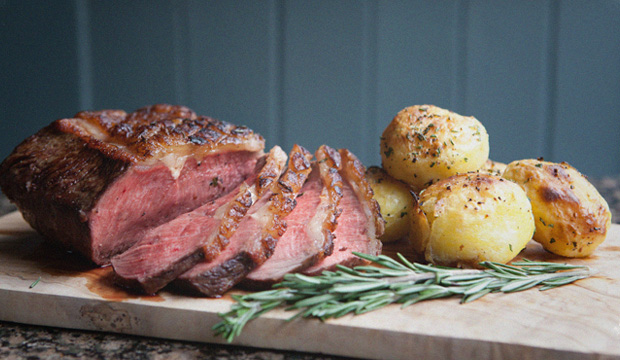 Make Sundays special with our traditional Sunday roasts.› A choice of striploin of beef, slow roast porchetta or chicken
› Homemade Yorkshire pudding
› Roast potatoes
› Seasonal vegetables
› All the trimmingsJust 12.5 all day Sunday
2 Courses 15.5 | 3 Courses 18.5